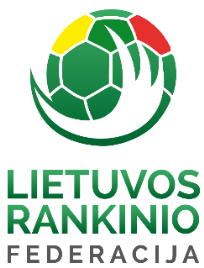 2022/2023 m. SEZONO LIETUVOS JAUNIMO, JAUNIŲ, JAUNUČIŲ IR VAIKŲ RANKINIO ČEMPIONATASPANEVĖŽIO SC U–17 (MERGINOS)KOMANDOS PARAIŠKAGalioja nuo 2022.10.03 – 2023.06.30Leista dalyvauti varžybose 17 (SEPTYNIOLIKAI) žaidėjų.KOMANDOS OFICIALŪS ASMENYSŠią patvirtintą paraišką privaloma turėti kiekvienose Lietuvos jaunimo, jaunių, jaunučių ir vaikų rankinio čempionato rungtynėse.LRF Generalinis sekretorius			 Miglius AstrauskasEil. Nr.Pavardė, VardasGimimo dataLicencijosNr.Ūgis;cmSvoris;kgŽaidėjoNr.1.SKUKAUSKAITĖ ODETA2008 07 115190163592.EISINAITĖ EVELINA2006 08 254282159433.LINKAITĖ EMILIJA2007 02 025300162474.ŠVELNĖ ULJANA2006 10 253648175625.PIVORAITĖ MARTYNA2006 01 163645169606.KUBILIŪTĖ AUSTĖJA2006 10 173901178897.VILKAITĖ GABRIELĖ2006 07  223643178,5798.POLUJANSKAITĖ ESTELA2006 06 283640164509.DZIKAVIČIŪTĖ AMANDA2008 05 0342831756410.RASČIŪTĖ VAKARĖ2008 12 0947251687911.MORKŪNAITĖ GABRIELĖ2008 04 15472415888,412.KAKANYTĖ LIEPA2009 07 21472915949,813.MACKEVIČIŪTĖ GYTĖ2009 06 1447281705914.BAUBLYTĖ OTILIJA2007 09 1151011746715.BINZAITĖ EVA2008 04 264727168,56516.MURMOKAITĖ KOTRYNA2007 05 1451021686217.KURAITYTĖ GRĖTA2007 08 215301171112Eil. Nr.Pavardė, VardasGimimo dataPareigos1.ŠLĖKTIENĖ ALDONATrenerė2.SALAMANAVIČĖ LAURATrenerė